                                                                                                                      “Azərbaycan Xəzər Dəniz Gəmiçiliyi”			                       			 	Qapalı Səhmdar Cəmiyyətinin 					       			“ 01 ”  Dekabr 2016-cı il tarixli		“216” nömrəli əmri ilə təsdiq edilmişdir.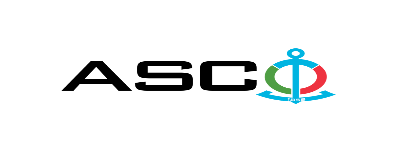 “Azərbaycan Xəzər Dəniz Gəmiçiliyi” Qapalı Səhmdar Cəmiyyətinin tabeliyində olan “ASCO Nəqliyyat” MMC-nə tələb olunan ehtiyat hissələrinin  satın alınması məqsədilə açıq müsabiqə elan edir:Müsabiqə №AM144/2023(İddiaçı iştirakçının blankında)AÇIQ MÜSABİQƏDƏ İŞTİRAK ETMƏK ÜÇÜN MÜRACİƏT MƏKTUBU___________ şəhəri                                                                         “__”_______20_-ci il___________№           							                                                                                          ASCO-nun Satınalmalar Komitəsinin Sədricənab C.Mahmudluya,Hazırkı məktubla [iddiaçı podratçının tam adı göstərilir] (nin,nun,nın) ASCO tərəfindən “__________”ın satın alınması ilə əlaqədar elan edilmiş [iddiaçı tərəfindən müsabiqənin nömrəsi daxil edilməlidir]nömrəli açıq  müsabiqədə iştirak niyyətini təsdiq edirik.Eyni zamanda [iddiaçı podratçının tam adı göstərilir] ilə münasibətdə hər hansı ləğv etmə və ya müflislik prosedurunun aparılmadığını, fəaliyyətinin dayandırılmadığını və sözügedən satınalma müsabiqəsində iştirakını qeyri-mümkün edəcək hər hansı bir halın mövcud olmadığını təsdiq edirik. Əlavə olaraq, təminat veririk ki, [iddiaçı podratçının tam adı göstərilir] ASCO-ya aidiyyəti olan şəxs deyildir.Tərəfimizdən təqdim edilən sənədlər və digər məsələlərlə bağlı yaranmış suallarınızı operativ cavablandırmaq üçün əlaqə:Əlaqələndirici şəxs: Əlaqələndirici şəxsin vəzifəsi: Telefon nömrəsi: E-mail: Qoşma: İştirak haqqının ödənilməsi haqqında bank sənədinin əsli – __ vərəq.________________________________                                   _______________________                   (səlahiyyətli şəxsin A.A.S)                                                                                                        (səlahiyyətli şəxsin imzası)_________________________________                                                                  (səlahiyyətli şəxsin vəzifəsi)                                                M.Y.MALLARIN SİYAHISI:Tələblər:Ödəniş şərti yalnız fakt üzrə nəzərdə tutulub, digər şərtlər qəbul edilməyəcəkdir. İddiaçı müəssisənin anbarının olması mütləqdir (yoxlama aparılacaq).Tələbat illikdir və ehtiyat hissələri 1 il ərzində tələbat yarandıqca hissə-hissə tədarük edilməlidir.İddiaçılar ehtiyat hissələrinin tədarükü üzrə ixtisaslaşmış təşkilat olmalıdır.  Texniki suallarla bağlı:Tel: +99450 5775000E-mail: Rasim.huseynov@asco.az    Müsabiqədə qalib elan olunan iddiaçı şirkət ilə satınalma müqaviləsi bağlanmamışdan öncə ASCO-nun Satınalmalar qaydalarına uyğun olaraq iddiaçının yoxlanılması həyata keçirilir.     Həmin şirkət bu linkə http://asco.az/sirket/satinalmalar/podratcilarin-elektron-muraciet-formasi/ keçid alıb xüsusi formanı doldurmalı və ya aşağıdakı sənədləri təqdim etməlidir:Şirkətin nizamnaməsi (bütün dəyişikliklər və əlavələrlə birlikdə)Kommersiya hüquqi şəxslərin reyestrindən çıxarışı (son 1 ay ərzində verilmiş)Təsisçi hüquqi şəxs olduqda, onun təsisçisi haqqında məlumatVÖEN ŞəhadətnaməsiAudit olunmuş mühasibat uçotu balansı və ya vergi bəyannaməsi (vergi qoyma sistemindən asılı olaraq)/vergi orqanlarından vergi borcunun olmaması haqqında arayışQanuni təmsilçinin şəxsiyyət vəsiqəsiMüəssisənin müvafiq xidmətlərin göstərilməsi/işlərin görülməsi üçün lazımi lisenziyaları (əgər varsa)Qeyd olunan sənədləri təqdim etməyən və ya yoxlamanın nəticəsinə uyğun olaraq müsbət qiymətləndirilməyən şirkətlərlə müqavilə bağlanılmır və müsabiqədən kənarlaşdırılır. Müsabiqədə iştirak etmək üçün təqdim edilməli sənədlər:Müsabiqədə iştirak haqqında müraciət (nümunə əlavə olunur);İştirak haqqının ödənilməsi barədə bank sənədi;Müsabiqə təklifi; Malgöndərənin son bir ildəki (əgər daha az müddət fəaliyyət göstərirsə, bütün fəaliyyət dövründəki) maliyyə vəziyyəti barədə bank sənədi;Azərbaycan Respublikasında vergilərə və digər icbari ödənişlərə dair yerinə yetirilməsi vaxtı keçmiş öhdəliklərin, habelə son bir il ərzində (fəaliyyətini dayandırdığı müddət nəzərə alınmadan) vergi ödəyicisinin Azərbaycan Respublikasının Vergi Məcəlləsi ilə müəyyən edilmiş vəzifələrinin yerinə yetirilməməsi hallarının mövcud olmaması barədə müvafiq vergi orqanlarından arayış.İlkin mərhələdə müsabiqədə iştirak haqqında müraciət (imzalanmış və möhürlənmiş) və iştirak haqqının ödənilməsi barədə bank sənədi (müsabiqə təklifi istisna olmaqla) ən geci 14 dekabr 2023-cü il, Bakı vaxtı ilə saat 17:00-a qədər Azərbaycan, rus və ya ingilis dillərində “Azərbaycan Xəzər Dəniz Gəmiçiliyi” Qapalı Səhmdar Cəmiyyətinin ( “ASCO” və ya “Satınalan təşkilat”) yerləşdiyi ünvana və ya Əlaqələndirici Şəxsin elektron poçtuna göndərilməlidir, digər sənədlər isə müsabiqə təklifi zərfinin içərisində təqdim edilməlidir.   Satın alınması nəzərdə tutulan mal, iş və xidmətlərin siyahısı (təsviri) əlavə olunur.Müsabiqədə iştirak etmək üçün təqdim edilməli sənədlər:Müsabiqədə iştirak haqqında müraciət (nümunə əlavə olunur);İştirak haqqının ödənilməsi barədə bank sənədi;Müsabiqə təklifi; Malgöndərənin son bir ildəki (əgər daha az müddət fəaliyyət göstərirsə, bütün fəaliyyət dövründəki) maliyyə vəziyyəti barədə bank sənədi;Azərbaycan Respublikasında vergilərə və digər icbari ödənişlərə dair yerinə yetirilməsi vaxtı keçmiş öhdəliklərin, habelə son bir il ərzində (fəaliyyətini dayandırdığı müddət nəzərə alınmadan) vergi ödəyicisinin Azərbaycan Respublikasının Vergi Məcəlləsi ilə müəyyən edilmiş vəzifələrinin yerinə yetirilməməsi hallarının mövcud olmaması barədə müvafiq vergi orqanlarından arayış.İlkin mərhələdə müsabiqədə iştirak haqqında müraciət (imzalanmış və möhürlənmiş) və iştirak haqqının ödənilməsi barədə bank sənədi (müsabiqə təklifi istisna olmaqla) ən geci 14 dekabr 2023-cü il, Bakı vaxtı ilə saat 17:00-a qədər Azərbaycan, rus və ya ingilis dillərində “Azərbaycan Xəzər Dəniz Gəmiçiliyi” Qapalı Səhmdar Cəmiyyətinin ( “ASCO” və ya “Satınalan təşkilat”) yerləşdiyi ünvana və ya Əlaqələndirici Şəxsin elektron poçtuna göndərilməlidir, digər sənədlər isə müsabiqə təklifi zərfinin içərisində təqdim edilməlidir.   Satın alınması nəzərdə tutulan mal, iş və xidmətlərin siyahısı (təsviri) əlavə olunur.İştirak haqqının məbləği və Əsas Şərtlər Toplusunun əldə edilməsi:Müsabiqədə iştirak etmək istəyən iddiaçılar aşağıda qeyd olunmuş məbləğdə iştirak haqqını ASCO-nun bank hesabına ödəyib (ödəniş tapşırığında müsabiqə keçirən təşkilatın adı, müsabiqənin predmeti dəqiq göstərilməlidir), ödənişi təsdiq edən sənədi birinci bölmədə müəyyən olunmuş vaxtdan gec olmayaraq ASCO-ya təqdim etməlidir. Bu tələbləri yerinə yetirən iddiaçılar satınalma predmeti üzrə Əsas Şərtlər Toplusunu elektron və ya çap formasında əlaqələndirici şəxsdən elanın IV bölməsində göstərilən tarixədək həftənin istənilən iş günü saat 09:00-dan 18:00-a kimi ala bilərlər.İştirak haqqının məbləği (ƏDV-siz)LOT – 1 üzrə: 100 AZNLOT – 2 üzrə: ödənişsizLOT – 3 üzrə: 50 AZNLOT – 4 üzrə: 50 AZNIştirak haqqı manat və ya ekvivalent məbləğdə ABŞ dolları və AVRO ilə ödənilə bilər.  Hesab nömrəsi: İştirak haqqı ASCO tərəfindən müsabiqənin ləğv edilməsi halı istisna olmaqla, heç bir halda geri qaytarılmır.İştirak haqqının məbləği və Əsas Şərtlər Toplusunun əldə edilməsi:Müsabiqədə iştirak etmək istəyən iddiaçılar aşağıda qeyd olunmuş məbləğdə iştirak haqqını ASCO-nun bank hesabına ödəyib (ödəniş tapşırığında müsabiqə keçirən təşkilatın adı, müsabiqənin predmeti dəqiq göstərilməlidir), ödənişi təsdiq edən sənədi birinci bölmədə müəyyən olunmuş vaxtdan gec olmayaraq ASCO-ya təqdim etməlidir. Bu tələbləri yerinə yetirən iddiaçılar satınalma predmeti üzrə Əsas Şərtlər Toplusunu elektron və ya çap formasında əlaqələndirici şəxsdən elanın IV bölməsində göstərilən tarixədək həftənin istənilən iş günü saat 09:00-dan 18:00-a kimi ala bilərlər.İştirak haqqının məbləği (ƏDV-siz)LOT – 1 üzrə: 100 AZNLOT – 2 üzrə: ödənişsizLOT – 3 üzrə: 50 AZNLOT – 4 üzrə: 50 AZNIştirak haqqı manat və ya ekvivalent məbləğdə ABŞ dolları və AVRO ilə ödənilə bilər.  Hesab nömrəsi: İştirak haqqı ASCO tərəfindən müsabiqənin ləğv edilməsi halı istisna olmaqla, heç bir halda geri qaytarılmır.Müsabiqə təklifinin təminatı :Müsabiqə təklifi üçün təklifin qiymətinin azı 1 (bir) %-i həcmində bank təminatı (bank qarantiyası) tələb olunur. Bank qarantiyasının forması Əsas Şərtlər Toplusunda göstəriləcəkdir. Bank qarantiyalarının əsli müsabiqə zərfində müsabiqə təklifi ilə birlikdə təqdim edilməlidir. Əks təqdirdə Satınalan Təşkilat belə təklifi rədd etmək hüququnu özündə saxlayır. Qarantiyanı vermiş maliyyə təşkilatı Azərbaycan Respublikasında və/və ya beynəlxalq maliyyə əməliyyatlarında qəbul edilən olmalıdır. Satınalan təşkilat etibarlı hesab edilməyən bank qarantiyaları qəbul etməmək hüququnu özündə saxlayır.Satınalma müsabiqəsində iştirak etmək istəyən şəxslər digər növ təminat (akkreditiv, qiymətli kağızlar, satınalan təşkilatın müsabiqəyə dəvət sənədlərində göstərilmiş xüsusi hesabına  pul vəsaitinin köçürülməsi, depozitlər və digər maliyyə aktivləri) təqdim etmək istədikdə, təminat növünün mümkünlüyü barədə Əlaqələndirici Şəxs vasitəsilə əvvəlcədən ASCO-ya sorğu verməlidir və razılıq əldə etməlidir. Müqavilənin yerinə yetirilməsi təminatı satınalma müqaviləsinin qiymətinin 5 (beş) %-i məbləğində tələb olunur.Hazırki satınalma əməliyyatı üzrə Satınalan Təşkilat tərəfindən yalnız malların anbara təhvil verilməsindən sonra ödənişinin yerinə yetirilməsi nəzərdə tutulur, avans ödəniş nəzərdə tutulmamışdır.Müsabiqə təklifinin təminatı :Müsabiqə təklifi üçün təklifin qiymətinin azı 1 (bir) %-i həcmində bank təminatı (bank qarantiyası) tələb olunur. Bank qarantiyasının forması Əsas Şərtlər Toplusunda göstəriləcəkdir. Bank qarantiyalarının əsli müsabiqə zərfində müsabiqə təklifi ilə birlikdə təqdim edilməlidir. Əks təqdirdə Satınalan Təşkilat belə təklifi rədd etmək hüququnu özündə saxlayır. Qarantiyanı vermiş maliyyə təşkilatı Azərbaycan Respublikasında və/və ya beynəlxalq maliyyə əməliyyatlarında qəbul edilən olmalıdır. Satınalan təşkilat etibarlı hesab edilməyən bank qarantiyaları qəbul etməmək hüququnu özündə saxlayır.Satınalma müsabiqəsində iştirak etmək istəyən şəxslər digər növ təminat (akkreditiv, qiymətli kağızlar, satınalan təşkilatın müsabiqəyə dəvət sənədlərində göstərilmiş xüsusi hesabına  pul vəsaitinin köçürülməsi, depozitlər və digər maliyyə aktivləri) təqdim etmək istədikdə, təminat növünün mümkünlüyü barədə Əlaqələndirici Şəxs vasitəsilə əvvəlcədən ASCO-ya sorğu verməlidir və razılıq əldə etməlidir. Müqavilənin yerinə yetirilməsi təminatı satınalma müqaviləsinin qiymətinin 5 (beş) %-i məbləğində tələb olunur.Hazırki satınalma əməliyyatı üzrə Satınalan Təşkilat tərəfindən yalnız malların anbara təhvil verilməsindən sonra ödənişinin yerinə yetirilməsi nəzərdə tutulur, avans ödəniş nəzərdə tutulmamışdır.Müsabiqə təklifinin təqdim edilməsinin son tarixi və vaxtı:Müsabiqədə iştirak haqqında müraciəti və iştirak haqqının ödənilməsi barədə bank sənədini birinci bölmədə qeyd olunan vaxta qədər təqdim etmiş iştirakçılar, öz müsabiqə təkliflərini bağlı zərfdə (1 əsli və 1 surəti olmaqla) 26 dekabr 2023-cü il, Bakı vaxtı ilə saat 17:00-a qədər ASCO-ya təqdim etməlidirlər.Göstərilən tarixdən və vaxtdan sonra təqdim olunan təklif zərfləri açılmadan geri qaytarılacaqdır.Müsabiqə təklifinin təqdim edilməsinin son tarixi və vaxtı:Müsabiqədə iştirak haqqında müraciəti və iştirak haqqının ödənilməsi barədə bank sənədini birinci bölmədə qeyd olunan vaxta qədər təqdim etmiş iştirakçılar, öz müsabiqə təkliflərini bağlı zərfdə (1 əsli və 1 surəti olmaqla) 26 dekabr 2023-cü il, Bakı vaxtı ilə saat 17:00-a qədər ASCO-ya təqdim etməlidirlər.Göstərilən tarixdən və vaxtdan sonra təqdim olunan təklif zərfləri açılmadan geri qaytarılacaqdır.Müsabiqə təklif zərflərinin açılışı tarixi, vaxtı və yeri:Zərflərin açılışı 27 dekabr 2023-cü il tarixdə, Bakı vaxtı ilə saat 14:00-da  elanın V bölməsində göstərilmiş ünvanda baş tutacaqdır. Zərflərin açılışında iştirak etmək istəyən şəxslər iştirak səlahiyyətlərini təsdiq edən sənədi (iştirakçı hüquqi və ya fiziki şəxs tərəfindən verilmiş müvafiq etibarnamə) və şəxsiyyət vəsiqələrini müsabiqənin baş tutacağı tarixdən ən azı yarım saat qabaq Satınalan Təşkilata təqdim etməlidirlər.Müsabiqə təklif zərflərinin açılışı tarixi, vaxtı və yeri:Zərflərin açılışı 27 dekabr 2023-cü il tarixdə, Bakı vaxtı ilə saat 14:00-da  elanın V bölməsində göstərilmiş ünvanda baş tutacaqdır. Zərflərin açılışında iştirak etmək istəyən şəxslər iştirak səlahiyyətlərini təsdiq edən sənədi (iştirakçı hüquqi və ya fiziki şəxs tərəfindən verilmiş müvafiq etibarnamə) və şəxsiyyət vəsiqələrini müsabiqənin baş tutacağı tarixdən ən azı yarım saat qabaq Satınalan Təşkilata təqdim etməlidirlər.Müsabiqənin qalibi haqqında məlumat:Müsabiqə qalibi haqqında məlumat ASCO-nun rəsmi veb-səhifəsinin “Elanlar” bölməsində yerləşdiriləcəkdir.Müsabiqənin qalibi haqqında məlumat:Müsabiqə qalibi haqqında məlumat ASCO-nun rəsmi veb-səhifəsinin “Elanlar” bölməsində yerləşdiriləcəkdir.LOT - 1s/sMARKATIPMODEL, Buraxılış ili və BAN nömrəsiMiqdar Ölçü vahidi10077395CHEVROLET MALİBU, buraxılış ili 2009, BAN № 1G1ZB5EBXA4128337                             CHEVROLET MALİBU  buraxılış ili 2010, BAN № 1G1ZB5E09AF294349                                                       CHEVROLET MALİBU  buraxılış ili 2010, BAN № 1G1ZB5E06AF296236                                                       CHEVROLET MALİBU  buraxılış ili 2010, BAN № 1G1ZB5E03AF270645                                                                                                      CHEVROLET MALİBU  buraxılış ili 2010, BAN № 1G1ZB5E02AF282463                                                                 CHEVROLET MALİBU  buraxılış ili 2010, BAN № 1G1Z95E14BF147491                                                                     CHEVROLET MALİBU  buraxılış ili 2010, BAN № 1G1Z95E11BF145990                                                                 CHEVROLET MALİBU  buraxılış ili 2011, BAN № 1G1Z95E1XBF363748                               CHEVROLET MALİBU  buraxılış ili 2011, BAN № 1G1Z95E188F370018                                                                                                               CHEVROLET MALİBU  buraxılış ili 2011, BAN № 1G1Z95E168F378084                                                      CHEVROLET MALİBU  buraxılış ili 2011, BAN № 1G1Z95E13BF360898                                                 CHEVROLET MALİBU  buraxılış ili 2011, BAN № 1G1Z95E11BF380051                                                                                                   CHEVROLET MALİBU  buraxılış ili 2011, BAN № 1G1Z95E10BF381546                                                                                  CHEVROLET MALİBU  buraxılış ili 2011, BAN № 1G1Z95E10BF381269                                                                                                                                                                                                                  CHEVROLET MALİBU  buraxılış ili 2011, BAN № 1G1Z95E07CF311714 1CHEVROLETMinikSu radiatoru10ədəd2CHEVROLETMinikMühərrikin kəməri 30ədəd3CHEVROLETMinikMühərrikin roliki 30ədəd4CHEVROLETMinikMühərrikin dartıcısı30ədəd5CHEVROLETMinikQabaq amortizator  50ədəd6CHEVROLETMinikArxa amortizator  50ədəd7CHEVROLETMinikAlışma şamı  150ədəd8CHEVROLETMinikStarter  10ədəd9CHEVROLETMinikDinamo  10ədəd10CHEVROLETMinikSükanın nakoneçniki  30ədəd11CHEVROLETMinikSükanın tyaqası  30ədəd12CHEVROLETMinikArxa əyləc qəlbi   dəsti60ədəd13CHEVROLETMinikQabaq əyləc qəlbi dəsti60ədəd14CHEVROLETMinikSuport  (ön)15ədəd15CHEVROLETMinikSuport  (arxa)15ədəd16CHEVROLETMinikYanacaq datçiki  20ədəd17CHEVROLETMinikAmortizatorun üst yastıqı   (ön) 30ədəd18CHEVROLETMinikStabilizatorun rezini  (ön)50ədəd19CHEVROLETMinikStabilizatorun rezini  (arxa)50ədəd20CHEVROLETMinikMühərrikin araqatı dəsti20ədəd21CHEVROLETMinikStupitsa (ön)30ədəd22CHEVROLETMinikStupitsa yastığı (arxa)30ədəd23CHEVROLETMinikBabin80ədəd24CHEVROLETMinikYanacaq nasosu30ədəd25CHEVROLETMinikSu nasosu15ədəd26CHEVROLETMinikQabaq dayaq diski30ədəd27CHEVROLETMinikŞüşəsilən sağ (başlığı)50ədəd28CHEVROLETMinikŞüşəsilən sol (başlığı)50ədədCHEVROLET MALİBU  buraxılış ili 2013, BAN №KL1GM5DU4DB031881                                                    30CHEVROLETMinikSu radiatoru3 ədəd31CHEVROLETMinikMühərrikin kəməri 12 ədəd32CHEVROLETMinikMühərrikin roliki 12 ədəd33CHEVROLETMinikMühərrikin dartıcısı12 ədəd34CHEVROLETMinikQabaq amortizator  6 ədəd35CHEVROLETMinikArxa amortizator  6 ədəd36CHEVROLETMinikAlışma şamı 24 dəst37CHEVROLETMinikDinamo  2 ədəd38CHEVROLETMinikSükanın nakoneçniki  12 ədəd39CHEVROLETMinikSükanın tyaqası  12 ədəd40CHEVROLETMinikArxa əyləc qəlbi   6 dəst41CHEVROLETMinikQabaq əyləc qəlbi 20 dəst42CHEVROLETMinikSuport  (ön)6 ədəd43CHEVROLETMinikSuport  (arxa)6 ədəd44CHEVROLETMinikYanacaq datçiki  3ədəd45CHEVROLETMinikAmortizatorun yastıqı   (ön) 6ədəd46CHEVROLETMinikStabilizatorun rezini  (ön)12ədəd47CHEVROLETMinikStabilizatorun rezini  (arxa)12ədəd48CHEVROLETMinikStupitsa (ön)6ədəd49CHEVROLETMinikStupitsa yastığı (arxa)6ədəd50CHEVROLETMinikBabin15ədəd51CHEVROLETMinikYanacaq nasosu6ədəd52CHEVROLETMinikQabaq dayaq diski6ədədCHEVROLET CRUZE  buraxılış ili 2013, BAN № KL1PM5D52EK527742                                                 CHEVROLET CRUZE  buraxılış ili 2013, BAN № KL1PM5D51EK528445 1,8  CHEVROLET CRUZE  buraxılış ili 2011,BAN № KL1PJ5C6XBK154285                                                                                                                 CHEVROLET CRUZE  buraxılış ili 2011, BAN № KL1PJ5C61BK181455   1,6                                               CHEVROLET CRUZE  buraxılış ili 2011, BAN № KL1PJ5C61BK10760153CHEVROLETMinikSu radiatoru (13311079)2ədəd54CHEVROLETMinikSu radiatoru (13267667)2ədəd55CHEVROLETMinikMühərrikin kəməri (55563925)5ədəd56CHEVROLETMinikMühərrikin kəməri (25185147)8ədəd57CHEVROLETMinikMühərrikin roliki 15ədəd58CHEVROLETMinikMühərrikin dartıcısı (25184786)5ədəd59CHEVROLETMinikMühərrikin dartıcısı(25187957)10ədəd60CHEVROLETMinikQabaq amortizator  10ədəd61CHEVROLETMinikArxa amortizator  10ədəd62CHEVROLETMinikAlışma şamı  40ədəd63CHEVROLETMinikStarter  (25187957)5ədəd64CHEVROLETMinikDinamo  (13579665)3ədəd65CHEVROLETMinikSükanın nakoneçniki  10ədəd66CHEVROLETMinikSükanın tyaqası  10ədəd67CHEVROLETMinikArxa əyləc qəlbi   dəsti5ədəd68CHEVROLETMinikQabaq əyləc qəlbi   dəsti15ədəd69CHEVROLETMinikSuport  (ön)6ədəd70CHEVROLETMinikYanacaq datçiki  6ədəd71CHEVROLETMinikAmortizatorun üst yastıqı   (ön) 15ədəd72CHEVROLETMinikStabilizatorun rezini  (ön)15ədəd73CHEVROLETMinikMühərrikin araqatı dəsti (55355578)5ədəd74CHEVROLETMinikMühərrikin araqatı dəsti(96963220)10dəst75CHEVROLETMinikStupitsa (ön)12ədəd76CHEVROLETMinikStupitsa yastığı (arxa)12ədəd77CHEVROLETMinikBabin(96476979)4ədəd78CHEVROLETMinikBabin (25182496)10ədəd79CHEVROLETMinikArxa dayaq diski 10ədəd80CHEVROLETMinikYanacaq nasosu (13586327)4ədəd81CHEVROLETMinikYanacaq nasosu(13516740)6ədəd82CHEVROLETMinikQabaq dayaq diski10ədəd83CHEVROLETMinikŞüşəsilən sağ (başlığı)10ədəd84CHEVROLETMinikŞüşəsilən sol (başlığı)10ədədCHEVROLET COLORODO  buraxılış ili 2011, BAN № 1GCNT9FE8C8143074                                                                                                                                                                                                                                                                              CHEVROLET COLORODO  buraxılış ili 2011, BAN № 1GCJT9F91B8141556 CHEVROLET COLORODO  buraxılış ili 2011, BAN № 1GCES9F99B8137291 CHEVROLET COLORODO  buraxılış ili 2011, BAN № 1GCES9F96B8134817 CHEVROLET COLORODO   buraxılış ili 2011, BAN № 1GCJT9F92B8141548 CHEVROLET COLORODO   buraxılış ili 2011, BAN № 1GCJT9F90B8141063 CHEVROLET COLORODO   buraxılış ili  2011,BAN №1GCNT9FE8C8143074 CHEVROLET COLORODO  buraxılış ili 2010, BAN № 1GCJTCDE7A8140262                                                                                          CHEVROLET COLORODO  buraxılış ili 2010, BAN № 1GCJTCDE4A814014085CHEVROLETMinikSu radiatoru10ədəd86CHEVROLETMinikMühərrikin kəməri 15ədəd87CHEVROLETMinikMühərrikin roliki 20ədəd88CHEVROLETMinikMühərrikin dartıcısı25ədəd89CHEVROLETMinikQabaq amortizator  24ədəd90CHEVROLETMinikArxa amortizator  24ədəd91CHEVROLETMinikAlışma şamı  130ədəd92CHEVROLETMinikStarter  8ədəd93CHEVROLETMinikDinamo  8ədəd94CHEVROLETMinikSükanın nakoneçniki  20ədəd95CHEVROLETMinikSükanın tyaqası    ( 19179724)     3,7  MÜHƏRLİK4ədəd96CHEVROLETMinikSükanın tyaqası    ( 19179723 )     2,9   MÜHƏRLİK20ədəd97CHEVROLETMinikArxa əyləc qəlbi  dəsti 30ədəd98CHEVROLETMinikQabaq əyləc qəlbi dəsti50ədəd99CHEVROLETMinikSuport  (ön)10ədəd100CHEVROLETMinikYanacaq datçiki  10ədəd101CHEVROLETMinikStabilizatorun rezini  (ön)30ədəd102CHEVROLETMinikStabilizatorun rezini  (arxa)30ədəd103CHEVROLETMinikMühərrikin araqatı dəsti (  89060396  )  3,7 4ədəd104CHEVROLETMinikMühərrikin araqatı dəsti (  89060397 )     2,9  12ədəd105CHEVROLETMinikStupitsa (ön)            (  25832144 )    3,7 4ədəd106CHEVROLETMinikStupitsa (ön)    ( 25832143  )  2,9 10ədəd107CHEVROLETMinikBabin50ədəd108CHEVROLETMinikYanacaq nasosu10ədəd109CHEVROLETMinikİlişmə mufda dəsti( çaşqa, birləşdirici disk,)2,9 (98500130)10ədəd110CHEVROLETMinikSıxıcı yastıq  (94711956)2,910ədəd111CHEVROLETMinikQabaq dayaq diski12ədəd112CHEVROLETMinikŞüşəsilən sağ (başlığı)20ədəd113CHEVROLETMinikŞüşəsilən sol (başlığı)20ədədBuick Enclave,  buraxılış ili  2011, BAN № 5GAKV7ED9CJ151742                                                                                               Buick Enclave,  buraxılış ili  2012, BAN № 5GAKVZED1CJ254217114Buick EnclaveMinikSu radiatoru2ədəd115Buick EnclaveMinikMühərrikin kəməri 4ədəd116Buick EnclaveMinikMühərrikin roliki 2ədəd117Buick EnclaveMinikMühərrikin dartıcısı2ədəd118Buick EnclaveMinikQabaq amortizator  4ədəd119Buick EnclaveMinikQabaq amortizator  yastığı4ədəd120Buick EnclaveMinikArxa amortizator  4ədəd121Buick EnclaveMinikAlışma şamı  20ədəd122Buick EnclaveMinikStarter  2ədəd123Buick EnclaveMinikDinamo  2ədəd124Buick EnclaveMinikSükanın nakoneçniki  8ədəd125Buick EnclaveMinikSükanın tyaqası  4ədəd126Buick EnclaveMinikArxa əyləc qəlbi   dəsti2ədəd127Buick EnclaveMinikQabaq əyləc qəlbi dəsti6ədəd128Buick EnclaveMinikSuport  (ön)4ədəd129Buick EnclaveMinikYanacaq datçiki  3ədəd130Buick EnclaveMinikStabilizatorun rezini  (ön)2ədəd131Buick EnclaveMinikStabilizatorun rezini  (arxa)2ədəd132Buick EnclaveMinikMühərrikin üst qapağın araqatı 2ədəd133Buick EnclaveMinikStupitsa (ön)4ədəd134Buick EnclaveMinikBabin12ədəd135Buick EnclaveMinikArxa dayaq diski 4ədəd136Buick EnclaveMinikSu nasosu2ədəd137Buick EnclaveMinikQabaq dayaq diski4ədəd138Buick EnclaveMinikŞüşəsilən sağ (başlığı)6ədəd139Buick EnclaveMinikŞüşəsilən sol (başlığı)6ədədGMC Terrain,  buraxılış ili  2011, BAN № 2GKFL8E51C6228352140GMC TerrainMinikSu radiatoru1ədəd141GMC TerrainMinikMühərrikin kəməri 2ədəd142GMC TerrainMinikMühərrikin dartıcısı2ədəd143GMC TerrainMinikMühərrikin roliki 2ədəd144GMC TerrainMinikQabaq amortizator  2ədəd145GMC TerrainMinikArxa amortizator  2ədəd146GMC TerrainMinikAlışma şamı  12ədəd147GMC TerrainMinikStarter  1ədəd148GMC TerrainMinikDinamo  1ədəd149GMC TerrainMinikSükanın nakoneçniki  2ədəd150GMC TerrainMinikSükanın tyaqası  2ədəd151GMC TerrainMinikArxa əyləc qəlbi   dəsti1ədəd152GMC TerrainMinikQabaq əyləc qəlbi dəsti2ədəd153GMC TerrainMinikYanacaq datçiki  1ədəd154GMC TerrainMinikStabilizatorun rezini  (ön)2ədəd155GMC TerrainMinikStabilizatorun rezini  (arxa)2ədəd156GMC TerrainMinikMühərrikin araqatı dəsti2ədəd157GMC TerrainMinikStupitsa (ön)2ədəd158GMC TerrainMinikStupitsa (arxa)2ədəd159GMC TerrainMinikBabin4ədəd160GMC TerrainMinikYanacaq nasosu1ədəd161GMC TerrainMinikQabaq dayaq diski2ədəd162GMC TerrainMinikŞüşəsilən sağ (başlığı)2ədəd163GMC TerrainMinikŞüşəsilən sol (başlığı)2ədədCADİLLAC ESCALADE, buraxılış ili 2013, BAN № 2GYS47EF7DR254268164CADİLLAC ESCALADEMinikSu radiatoru1ədəd165CADİLLAC ESCALADEMinikMühərrikin kəməri 2ədəd166CADİLLAC ESCALADEMinikMühərrikin roliki 2ədəd167CADİLLAC ESCALADEMinikMühərrikin dartıcısı2ədəd168CADİLLAC ESCALADEMinikQabaq amortizator  2ədəd169CADİLLAC ESCALADEMinikArxa amortizator  2ədəd170CADİLLAC ESCALADEMinikAlışma şamı  20ədəd171CADİLLAC ESCALADEMinikStarter  1ədəd172CADİLLAC ESCALADEMinikDinamo  1ədəd173CADİLLAC ESCALADEMinikSükanın nakoneçniki  2ədəd174CADİLLAC ESCALADEMinikSükanın tyaqası  2ədəd175CADİLLAC ESCALADEMinikArxa əyləc qəlbi   1dəst176CADİLLAC ESCALADEMinikQabaq əyləc qəlbi 2dəst177CADİLLAC ESCALADEMinikYanacaq datçiki  1ədəd178CADİLLAC ESCALADEMinikƏl əyləcinin qəlbi1ədəd179CADİLLAC ESCALADEMinikBabin10ədəd180CADİLLAC ESCALADEMinikŞüşəsilən sağ (başlığı)3ədəd181CADİLLAC ESCALADEMinikŞüşəsilən sol (başlığı)3ədədLOT - 2s/sMARKATIPMODEL, Buraxılış ili və BAN nömrəsiMiqdar Ölçü vahidi10077395GMC SAVANA, Avtobus buraxılış ili 2011, BAN № 1GJW79FG2B11397281GMC SAVANAAvtobusQabaq əyləc qəlibləri dəsti2ədəd2GMC SAVANAAvtobusArxa əyləc qəlibləri dəsti1ədəd3GMC SAVANAAvtobusQabaq stabilizatorun rezini  2ədəd4GMC SAVANAAvtobusStupitsa qabaq2ədəd5GMC SAVANAAvtobusMühərrik kəməri1ədəd6GMC SAVANAAvtobusMühərrik dartıcısı1ədəd7GMC SAVANAAvtobusMühərrik roliki1ədəd8GMC SAVANAAvtobusDinamo1ədəd9GMC SAVANAAvtobusQabaq stupitsa 2ədəd10GMC SAVANAAvtobusFarsunka1ədəd11GMC SAVANAAvtobusSu radiatoru1ədəd12GMC SAVANAAvtobusSu nasosu 1ədəd13GMC SAVANAAvtobusStarter1ədəd14GMC SAVANAAvtobusŞüşəsilən sağ (başlığı)2ədəd15GMC SAVANAAvtobusŞüşəsilən sol (başlığı)2ədədLOT-3S/SMARKATIPMalların təsviriMiqdar Ölçü vahidi Ehtiyat  hissələrinin kodu10077395HYUNDAİ SONATA  buraxılış ili 2006, BAN № KMHEU41CP6A285700, BAN № KMHEU41CP6A285725, BAN № KMHET41C47A300623, BAN № KMHE141C87A301015  HYUNDAİ SONATA  buraxılış ili 2007, BAN № KMHET41BP7A401006, BAN № KMHET41BP8A500425, BAN № KMHEU41CP7A367213, BAN № KMHET41BP7A436822HYUNDAİ SONATA  buraxılış ili 2008, BAN № KMHEU41DP9A602091, BAN № KMHEU41DP9A6020691HYUNDAİ SONATAMinikSu radiatoru6ədəd253103K1802HYUNDAİ SONATAMinikMühərrikin kəməri 32ədəd25212250003HYUNDAİ SONATAMinikMühərrikin roliki 32ədəd25287250004HYUNDAİ SONATAMinikMühərrikin dartıcısı32ədəd25281250005HYUNDAİ SONATAMinikQabaq amortizator  24ədəd546113K0306HYUNDAİ SONATAMinikArxa amortizator  20ədəd553113K0307HYUNDAİ SONATAMinikAlışma şamı  80ədəd18823111018HYUNDAİ SONATAMinikStarter  5ədəd36100250209HYUNDAİ SONATAMinikDinamo  5ədəd373002530110HYUNDAİ SONATAMinikSükanın nakoneçniki  24ədəd568203F10111HYUNDAİ SONATAMinikSükanın tyaqası  24ədəd577243K00012HYUNDAİ SONATAMinikArxa əyləc qəlbi   20ədəd583023KA6013HYUNDAİ SONATAMinikQabaq əyləc qəlbi 50ədəd581013KA6114HYUNDAİ SONATAMinikSuport  (arxa)10ədəd583103KA1015HYUNDAİ SONATAMinikYanacaq datçiki  8ədəd944603K00016HYUNDAİ SONATAMinikYanacaq nasosu  10ədəd311113R00017HYUNDAİ SONATAMinikAmortizatorun yastıqı   (ön) 20ədəd546303L00018HYUNDAİ SONATAMinikAmortizatorun yastıqı   (arxa)20ədəd553303K01019HYUNDAİ SONATAMinikStabilizatorun rezini  (ön)24ədəd548133K10020HYUNDAİ SONATAMinikStabilizatorun rezini  (arxa)24ədəd555133K10021HYUNDAİ SONATAMinikStabilizatorun linq (ön)24ədəd548303K20022HYUNDAİ SONATAMinikStabilizatorun linq  (arxa)24ədəd555303K01023HYUNDAİ SONATAMinikMühərrikin araqatı dəsti8ədəd223112521124HYUNDAİ SONATAMinikStupitsa (ön)16ədəd517203811025HYUNDAİ SONATAMinikStupitsa (arxa)16ədəd527303K10026HYUNDAİ SONATAMinikƏl əyləcinin qəlbi10dəst583053KA0027HYUNDAİ SONATAMinikBabin16ədəd273013C10028HYUNDAİ SONATAMinikTermostst10ədəd255003800129HYUNDAİ SONATAMinikSu nasosu10ədəd251002500230HYUNDAİ SONATAMinikArxa dayaq diski 16ədəd584113960031HYUNDAİ SONATAMinikQabaq dayaq diski16ədəd517123K00032HYUNDAİ SONATAMinikŞüşəsilən sağ (başlığı)25ədəd33HYUNDAİ SONATAMinikŞüşəsilən sol (başlığı)25ədədHYUNDAİ SONATA, buraxılış ili 2001,BAN № KMHEM41B62A54386434HYUNDAİ SONATAMinikSu radiatoru1ədəd253103805035HYUNDAİ SONATAMinikMühərrikin kəməri 2ədəd243123801036HYUNDAİ SONATAMinikMühərrikin roliki 2ədəd248103800137HYUNDAİ SONATAMinikMühərrikin dartıcısı2ədəd244103800138HYUNDAİ SONATAMinikQabaq amortizator  2ədəd546113870139HYUNDAİ SONATAMinikArxa amortizator  2ədəd553113860140HYUNDAİ SONATAMinikAlışma şamı  12ədəd188111106141HYUNDAİ SONATAMinikStarter  1ədəd361003805042HYUNDAİ SONATAMinikSükanın nakoneçniki  2ədəd568203800043HYUNDAİ SONATAMinikSükanın tyaqası  2ədəd577243801044HYUNDAİ SONATAMinikArxa əyləc qəlbi   2dəst5830538A0045HYUNDAİ SONATAMinikQabaq əyləc qəlbi 4dəst5810138A6046HYUNDAİ SONATAMinikYanacaq nasosu1ədəd944603820047HYUNDAİ SONATAMinikBabin2ədəd273013802048HYUNDAİ SONATAMinikQabaq dayaq diski2ədəd51712383A049HYUNDAİ SONATAMinikŞüşəsilən sağ (başlığı)4ədəd50HYUNDAİ SONATAMinikŞüşəsilən sol (başlığı)4ədədHYUNDAİ ELANTRA  buraxılış ili 2006, BAN № KMHDU41DP7U124456, BAN № KMHDU41DP7U124450HYUNDAİ ELANTRA, buraxılış ili 2009, BAN № KMHDU41DBAU95828451HYUNDAİ ELANTRAMinikSu radiatoru2ədəd253102H05052HYUNDAİ ELANTRAMinikMühərrikin kəməri 8ədəd243122320253HYUNDAİ ELANTRAMinikMühərrikin roliki 8ədəd248102305054HYUNDAİ ELANTRAMinikMühərrikin dartıcısı8ədəd244102305055HYUNDAİ ELANTRAMinikQabaq amortizator  4ədəd546512H00056HYUNDAİ ELANTRAMinikArxa amortizator  4ədəd553112H00057HYUNDAİ ELANTRAMinikAlışma şamı  24ədəd188231110158HYUNDAİ ELANTRAMinikStarter  2ədəd361002307059HYUNDAİ ELANTRAMinikDinamo  2ədəd373002365060HYUNDAİ ELANTRAMinikSükanın nakoneçniki  12ədəd568202H00061HYUNDAİ ELANTRAMinikSükanın tyaqası  12ədəd565402H00062HYUNDAİ ELANTRAMinikArxa əyləc qəlbi   4ədəd583022HA0063HYUNDAİ ELANTRAMinikQabaq əyləc qəlbi 10ədəd581012HA1064HYUNDAİ ELANTRAMinikSuport  (ön)4ədəd581012HA1065HYUNDAİ ELANTRAMinikSuport  (arxa)4ədəd583102HA0066HYUNDAİ ELANTRAMinikYanacaq datçiki  2ədəd944602H00067HYUNDAİ ELANTRAMinikAmortizatorun yastıqı   (ön) 4ədəd546102H00068HYUNDAİ ELANTRAMinikAmortizatorun yastıqı   (arxa)4ədəd553302H00069HYUNDAİ ELANTRAMinikStabilizatorun rezini  (ön)4ədəd548132H00070HYUNDAİ ELANTRAMinikStabilizatorun rezini  (arxa)4ədəd555132G10071HYUNDAİ ELANTRAMinikMühərrikin üst qapağın araqatı 4ədəd223112370072HYUNDAİ ELANTRAMinikƏl əyləcinin qəlbi4ədəd583052HA1073HYUNDAİ ELANTRAMinikBabin4ədəd583052HA1074HYUNDAİ ELANTRAMinikArxa dayaq diski 4ədəd584112H30075HYUNDAİ ELANTRAMinikYanacaq nasosu2ədəd311111G50076HYUNDAİ ELANTRAMinikTermostst1ədəd251002302277HYUNDAİ ELANTRAMinikQabaq dayaq diski4ədəd517122H00078HYUNDAİ ELANTRAMinikŞüşəsilən sağ (başlığı)10ədəd79HYUNDAİ ELANTRAMinikŞüşəsilən sol (başlığı)10ədədKİA OPTİMA, buraxılış ili 2018, BAN № KNAGW414BK529384980KİA OPTİMAMinikMühərrikin kəməri 2ədəd243212500081KİA OPTİMAMinikMühərrikin dartıcısı2ədəd252802G11582KİA OPTİMAMinikQabaq amortizator  2ədəd54650D400083KİA OPTİMAMinikArxa amortizator  2ədəd55311D440084KİA OPTİMAMinikAlışma şamı  4ədəd188411105185KİA OPTİMAMinikSükanın nakoneçniki  2ədəd56820C171086KİA OPTİMAMinikSükanın tyaqası  2ədəd57724D400087KİA OPTİMAMinikQabaq əyləc qəlbi  dəsti3ədəd58101D4A2088KİA OPTİMAMinikArxa əyləc qəlbi  dəsti2ədəd58302d7a5089KİA OPTİMAMinikYanacaq datçiki  1ədəd94460C100090KİA OPTİMAMinikAmortizatorun yastıqı   (ön) 2ədəd54610D400091KİA OPTİMAMinikAmortizatorun yastıqı   (arxa)2ədəd55330A880092KİA OPTİMAMinikStabilizatorun rezini  (ön)2ədəd54813C100093KİA OPTİMAMinikStabilizatorun rezini  (arxa)2ədəd555133N20094KİA OPTİMAMinikTermostst1ədəd255002G50095KİA OPTİMAMinikSu nasosu1ədəd251002G40096KİA OPTİMAMinikBabin2ədəd273003F10097KİA OPTİMAMinikArxa dayaq diski 2ədəd584113V50098KİA OPTİMAMinikYanacaq nasosu1ədəd311111R50099KİA OPTİMAMinikQabaq dayaq diski2ədəd58101D4A20100KİA OPTİMAMinikŞüşəsilən sağ (başlığı)2ədəd101KİA OPTİMAMinikŞüşəsilən sol (başlığı)2ədədLOT-4S/SMARKATIPMalların təsviriMiqdar Ölçü vahidi Ehtiyat  hissələrinin kodu10077395HYUNDAİ H 100, buraxılış ili 2014, BAN №KMFZCX7KAFU164329, MÜH № D4CBE647818; 
BAN № KMFZCX7KAFU163934, MÜH № D4CBE6478171HYUNDAİ H 100YükQabaq əyləc qəlibləri dəsti4ədəd581014FA002HYUNDAİ H 100YükArxa əyləc qəlibləri dəsti2ədəd583054FA013HYUNDAİ H 100YükMühərrik kəməri2ədəd252124A8504HYUNDAİ H 100YükMühərrik dartıcısı2ədəd252814A0105HYUNDAİ H 100YükMühərrik roliki2ədəd252864A0106HYUNDAİ H 100YükDinamonun kəməri2ədəd252124A8507HYUNDAİ H 100Yükİlişmə mufta dəsti  ( feredo,çaşka, sıxıcı yastıq)2ədəd4110047010/4130047000/41412496508HYUNDAİ H 100YükTermostat2ədəd255104A7509HYUNDAİ H 100YükAlışma şamı24ədəd367104A71010HYUNDAİ H 100YükKardanın kristavini 1ədəd491004F75011HYUNDAİ H 100YükQabaq amortizator yastığı4ədəd543114400012HYUNDAİ H 100YükArxa amortizator yastığı4ədəd543114400013HYUNDAİ H 100YükArxa stupitsa 4ədəd527004F45014HYUNDAİ H 100YükQabaq stupitsa 4ədəd517504F00015HYUNDAİ H 100YükFarsunka1ədəd338004A71016HYUNDAİ H 100YükMuftanın əsas slindiri1ədəd416004F00017HYUNDAİ H 100YükSu radiatoru1ədəd253104F40018HYUNDAİ H 100YükSu nasosu 1ədəd251004A80019HYUNDAİ H 100YükArxa ressorun ftuklası8ədəd551184A50120HYUNDAİ H 100YükQabaq  ressorun ftuklası8ədəd551184A50121HYUNDAİ H 100YükStarter1ədəd361004A15022HYUNDAİ H 100YükŞüşəsilən sağ (başlığı)4ədəd23HYUNDAİ H 100YükŞüşəsilən sol (başlığı)4ədədHYUNDAİ H D65, buraxılış ili 2015, ŞASSİ № KMFGA17HPF0285345, MÜH № D4GAFJL5179; 24HYUNDAİ H D65YükQabaq əyləc qəlibləri2dəst5830545A6225HYUNDAİ H D65YükArxa əyləc qəlibləri1dəst5830545A6226HYUNDAİ H D65YükStupitsanın diyirçəkli yastığı2ədəd527525K01127HYUNDAİ H D65YükBaraban 2ədəd527615A10228HYUNDAİ H D65YükMühərrik kəməri1ədəd252104801129HYUNDAİ H D65YükMühərrik dartıcısı1ədəd252114816030HYUNDAİ H D65YükMühərrik roliki1ədəd252575200031HYUNDAİ H D65YükDinamonun kəməri1ədəd252164800032HYUNDAİ H D65Yükİlişmə mufta dəsti  ( feredo,çaşka, sıxıcı yastıq)1ədəd412005H000/411005K10033HYUNDAİ H D65YükSükanın tyaqası2ədəd568105H50134HYUNDAİ H D65YükSükan mexanizminin nakoneçniki2ədəd568265H04035HYUNDAİ H D65YükTermostat1ədəd255105201036HYUNDAİ H D65YükKardanın kristavini 1ədəd491504522037HYUNDAİ H D65YükFarsunka1ədəd338005200038HYUNDAİ H D65YükMuftanın əsas slindiri1ədəd416505K00039HYUNDAİ H D65YükSu radiatoru1ədəd253015L20140HYUNDAİ H D65YükSu nasosu 1ədəd251104801141HYUNDAİ H D65YükStarter1ədəd361004810042HYUNDAİ H D65YükŞüşəsilən sağ (başlığı)2ədəd43HYUNDAİ H D65YükŞüşəsilən sol (başlığı)2ədədHyundai HD 72 buraxılış ili 2012, BAN: KMCGK17CPDC207959  MÜH: D4DBC51673244Hyundai HD 72YükQabaq əyləc qəlibləri dəsti2ədəd5830545A6245Hyundai HD 72YükArxa əyləc qəlibləri dəsti1ədəd5830545A6246Hyundai HD 72YükQabaq stabilizatorun rezini  2ədəd557755H90047Hyundai HD 72YükArxa stabilizatorun rezini   2ədəd557755H92048Hyundai HD 72YükStupitsanın diyirçəkli yastığı2ədəd527525K30149Hyundai HD 72YükBaraban 2ədəd527615K50150Hyundai HD 72YükMühərrik kəməri1ədəd252314500251Hyundai HD 72YükMühərrik roliki1ədəd252144500052Hyundai HD 72YükDinamonun kəməri1ədəd252314500253Hyundai HD 72Yükİlişmə mufta dəsti  ( feredo,çaşka, sıxıcı yastıq)1ədəd411005K120/412005H200/QD41420T0014054Hyundai HD 72YükSükanın tyaqası2ədəd568715H20055Hyundai HD 72YükSükan mexanizminin nakoneçniki2ədəd568905H00056Hyundai HD 72YükTermostat1ədəd255104550157Hyundai HD 72YükKardanın kristavini 1ədəd491504522058Hyundai HD 72YükQabaq amortizator yastığı2ədəd543114400059Hyundai HD 72YükArxa amortizator yastığı2ədəd543114400060Hyundai HD 72YükQabaq amortizator ftulkası8ədəd553114500161Hyundai HD 72YükArxa amortizator ftulkası 8ədəd553114500162Hyundai HD 72YükMühərrikin araqatı1ədəd223114500063Hyundai HD 72YükArxa stupitsa 2ədəd527035K30064Hyundai HD 72YükQabaq stupitsa 2ədəd517014521065Hyundai HD 72YükFarsunka1ədəd338004520066Hyundai HD 72YükMuftanın əsas slindiri1ədəd416005H00067Hyundai HD 72YükMuftanın işçi slindiri1ədəd416505H10068Hyundai HD 72YükSu radiatoru1ədəd253015K41069Hyundai HD 72YükSu nasosu 1ədəd251004520070Hyundai HD 72YükArxa ressorun ftuklası8ədəd552244500171Hyundai HD 72YükQabaq  ressorun ftuklası8ədəd552244500172Hyundai HD 72YükStarter1ədəd361004110073Hyundai HD 72YükŞüşəsilən sağ (başlığı)2ədəd74Hyundai HD 72YükŞüşəsilən sol (başlığı)2ədədHYUNDAİ H-1, buraxılış ili 2008,                                                                                                                                                                                                                                            BAN №  KMJWAH7HP8UO95018 MÜH D4BH8045478; 
BAN № KMJWAH7HP8U066589 MÜH D4BH8005432; 
BAN № KMJWAH7HP8U093261 MÜH D4BH8042040 buraxılış ili 2007,                                                                                                                                                                 BAN № KMJWWH7HP7U831657  MÜH D4BH746043475HYUNDAİ H-1AvtobusQabaq əyləc qəlibləri8ədəd581014HA5076HYUNDAİ H-1AvtobusArxa əyləc qəlibləri4ədəd583024HA5077HYUNDAİ H-1AvtobusQabaq stabilizatorun rezini  16ədəd548134H00078HYUNDAİ H-1AvtobusStupitsanın diyirçəkli yastığı qabaq16ədəd517504H05079HYUNDAİ H-1AvtobusQabaq dayaq diski8ədəd517124H50080HYUNDAİ H-1AvtobusArxa dayaq diski8ədəd584114H30081HYUNDAİ H-1AvtobusMühərrik kəməri8ədəd243154220082HYUNDAİ H-1AvtobusMühərrik dartıcısı8ədəd243174202083HYUNDAİ H-1AvtobusMühərrik roliki8ədəd252154206284HYUNDAİ H-1AvtobusDinamonun kəməri8ədəd252154206285HYUNDAİ H-1Avtobusİlişmə mufta dəsti  ( feredo,çaşka, sıxıcı yastıq)8ədəd4110048700/4130048700414124965086HYUNDAİ H-1AvtobusSükanın tyaqası16ədəd577244H00087HYUNDAİ H-1AvtobusSükanın mexanizminin nakoneçniki16ədəd568204H00088HYUNDAİ H-1AvtobusTermostat10ədəd255104210089HYUNDAİ H-1AvtobusAlışma şamı32ədəd367104202190HYUNDAİ H-1AvtobusQabaq amortizator yastığı16ədəd546104H00091HYUNDAİ H-1AvtobusMühərrikin üst qapağın araqatı16ədəd223114251592HYUNDAİ H-1AvtobusQabaq stupitsa 8ədəd517504H05093HYUNDAİ H-1AvtobusFarsunka16ədəd338004260094HYUNDAİ H-1AvtobusMuftanın əsas slindiri8ədəd416004H10095HYUNDAİ H-1AvtobusMuftanın işçi slindiri8ədəd417004H10096HYUNDAİ H-1AvtobusSu radiatoru5ədəd253104H20097HYUNDAİ H-1AvtobusSu nasosu 8ədəd251004270098HYUNDAİ H-1AvtobusStarter4ədəd361004235599HYUNDAİ H-1AvtobusŞüşəsilən sağ (başlığı)12ədəd100HYUNDAİ H-1AvtobusŞüşəsilən sol (başlığı)12ədədHYUNDAİ H-1, buraxılış ili 2006, BAN № KMJWWH7HP6U764293  MÜH D4BH6330954101HYUNDAİ H-1AvtobusQabaq əyləc qəlibləri2dəst581014AA26102HYUNDAİ H-1AvtobusArxa əyləc qəlibləri1dəst583054AA30103HYUNDAİ H-1AvtobusQabaq stabilizatorun rezini  2ədəd548134A650104HYUNDAİ H-1AvtobusStupitsanın diyirçəkli yastığı2ədəd5170144030105HYUNDAİ H-1AvtobusMühərrik kəməri1ədəd2431542200106HYUNDAİ H-1AvtobusMühərrik dartıcısı1ədəd2431742010107HYUNDAİ H-1AvtobusMühərrik roliki1ədəd2431742010108HYUNDAİ H-1AvtobusDinamonun kəməri1ədəd2521542061109HYUNDAİ H-1Avtobusİlişmə mufta dəsti  ( feredo,çaşka, sıxıcı yastıq)1ədəd411004B077/413004A0004141249600110HYUNDAİ H-1AvtobusSükanın tyaqası2ədəd577294A010111HYUNDAİ H-1AvtobusSükanın mexanizminin nakoneçniki2ədəd568204A600112HYUNDAİ H-1AvtobusTermostat1ədəd2551042100113HYUNDAİ H-1AvtobusAlışma şamı8ədəd3671042060114HYUNDAİ H-1AvtobusSu nasosu 1ədəd2510042541115HYUNDAİ H-1AvtobusArxa ressorun ftuklası4ədəd551184A501116HYUNDAİ H-2AvtobusŞüşəsilən sağ (başlığı)4ədəd117HYUNDAİ H-3AvtobusŞüşəsilən sol (başlığı)4ədədHYUNDAİ COUNTY, buraxılış ili 2002,                                                                                                                                                                                                                      BAN № KMJHD17EP2CD11081  MÜH D4BAE1127129; 
BAN № KMJHD17EP2C009792   MÜH № D4AE1116589 buraxılış ili 2004,                                                                                                                                                      BAN № KMJHD17FP4C021828   MÜH № 4201826118HYUNDAİ COUNTYAvtobusQabaq əyləc qəlibləri dəsti12ədəd5830545A30119HYUNDAİ COUNTYAvtobusArxa əyləc qəlibləri dəsti6ədəd5830545A30120HYUNDAİ COUNTYAvtobusQabaq stabilizatorun rezini  6ədəd5477246001121HYUNDAİ COUNTYAvtobusArxa stabilizatorun rezini   6ədəd557885A000122HYUNDAİ COUNTYAvtobusStupitsanın diyirçəkli yastığı12ədəd5270145000123HYUNDAİ COUNTYAvtobusMühərrik kəməri6ədəd2521141701124HYUNDAİ COUNTYAvtobusDinamonun kəməri6ədəd2521241310125HYUNDAİ COUNTYAvtobusİlişmə mufta dəsti  ( feredo,çaşka, sıxıcı yastıq)6ədəd411005H100/412005H200/4142045001126HYUNDAİ COUNTYAvtobusSükanın tyaqası12ədəd568105A001127HYUNDAİ COUNTYAvtobusSükanın mexanizminin nakoneçniki12ədəd568705A001128HYUNDAİ COUNTYAvtobusTermostat6ədəd2551041020129HYUNDAİ COUNTYAvtobusKardanın kristavini 6ədəd4915045000130HYUNDAİ COUNTYAvtobusAmortizator ftulkası36ədəd5531145001131HYUNDAİ COUNTYAvtobusMühərrikin üst qapağın araqatı6ədəd2231141001132HYUNDAİ COUNTYAvtobusQabaq stupitsa 12ədəd5175246020133HYUNDAİ COUNTYAvtobusFarsunka20ədəd3380041351134HYUNDAİ COUNTYAvtobusMuftanın əsas slindiri6ədəd416005H000135HYUNDAİ COUNTYAvtobusSu radiatoru4ədəd253015H200136HYUNDAİ COUNTYAvtobusSu nasosu 6ədəd2510041750137HYUNDAİ COUNTYAvtobusStarter4ədəd3610041012138HYUNDAİ COUNTYAvtobusŞüşəsilən sağ (başlığı)6ədəd139HYUNDAİ COUNTYAvtobusŞüşəsilən sol (başlığı)6ədədHYUNDAİ COUNTY, buraxılış ili 2007,                                                                                                                                                                                                                                                         BAN №KMJHD17CP8C039555     MÜH D4DC7342909; 
BAN №KMJHD17CPBC0339537  MÜH D4DC7342678140HYUNDAİ COUNTYAvtobusQabaq əyləc qəlibləri4dəst5830545A63141HYUNDAİ COUNTYAvtobusArxa əyləc qəlibləri2dəst5830545A63142HYUNDAİ COUNTYAvtobusQabaq stabilizatorun rezini  4ədəd548134A650143HYUNDAİ COUNTYAvtobusArxa stabilizatorun rezini   4ədəd555134A100144HYUNDAİ COUNTYAvtobusStupitsanın diyirçəkli yastığı4ədəd5170144030145HYUNDAİ COUNTYAvtobusMühərrik kəməri2ədəd2431542200146HYUNDAİ COUNTYAvtobusMühərrik dartıcısı2ədəd2431742010147HYUNDAİ COUNTYAvtobusMühərrik roliki2ədəd2431742010148HYUNDAİ COUNTYAvtobusDinamonun kəməri2ədəd2521542061149HYUNDAİ COUNTYAvtobusİlişmə mufta dəsti  ( feredo,çaşka, sıxıcı yastıq)2ədəd411004B077/413004A0004141249600150HYUNDAİ COUNTYAvtobusSükanın tyaqası2ədəd577294A010151HYUNDAİ COUNTYAvtobusSükanın mexanizminin nakoneçniki2ədəd568204A600152HYUNDAİ COUNTYAvtobusTermostat1ədəd2551042100153HYUNDAİ COUNTYAvtobusKardanın kristavini 1ədəd491404A500154HYUNDAİ COUNTYAvtobusMühərrikin üst qapağın araqatı2ədəd2231142515155HYUNDAİ COUNTYAvtobusQabaq stupitsa 2ədəd517504A900156HYUNDAİ COUNTYAvtobusFarsunka4ədəd3380042610157HYUNDAİ COUNTYAvtobusMuftanın əsas slindiri1ədəd416004A030158HYUNDAİ COUNTYAvtobusSu radiatoru1ədəd253104A110159HYUNDAİ COUNTYAvtobusSu nasosu 1ədəd2510042541160HYUNDAİ COUNTYAvtobusStarter1ədəd3610042350161HYUNDAİ COUNTYAvtobusŞüşəsilən sağ (başlığı)2ədəd162HYUNDAİ COUNTYAvtobusŞüşəsilən sol (başlığı)2ədədHYUNDAİ COUNTY, buraxılış ili 2012, BAN № KMJHG17BPDC057990   Müh  №  D4DBC523610163HYUNDAİ COUNTYAvtobusQabaq əyləc qəlibləri6ədəd5830545A63164HYUNDAİ COUNTYAvtobusArxa əyləc qəlibləri4ədəd5830545A63165HYUNDAİ COUNTYAvtobusQabaq stabilizatorun rezini  8ədəd548134A650166HYUNDAİ COUNTYAvtobusArxa stabilizatorun rezini   8ədəd555134A100167HYUNDAİ COUNTYAvtobusStupitsanın diyirçəkli yastığı4ədəd5170144030168HYUNDAİ COUNTYAvtobusMühərrik kəməri4ədəd2431542200169HYUNDAİ COUNTYAvtobusMühərrik dartıcısı4ədəd2431742010170HYUNDAİ COUNTYAvtobusMühərrik roliki4ədəd2431742010171HYUNDAİ COUNTYAvtobusDinamonun kəməri4ədəd2521542061172HYUNDAİ COUNTYAvtobusİlişmə mufta dəsti  ( feredo,çaşka, sıxıcı yastıq)4ədəd411004B077/413004A0004141249600173HYUNDAİ COUNTYAvtobusSükanın tyaqası8ədəd577294A010174HYUNDAİ COUNTYAvtobusSükanın mexanizminin nakoneçniki8ədəd568204A600175HYUNDAİ COUNTYAvtobusTermostat4ədəd2551042100176HYUNDAİ COUNTYAvtobusKardanın kristavini 2ədəd491404A500177HYUNDAİ COUNTYAvtobusMühərrikin üst qapağın araqatı3ədəd2231142515178HYUNDAİ COUNTYAvtobusQabaq stupitsa 4ədəd517504A900179HYUNDAİ COUNTYAvtobusFarsunka4ədəd3380042610180HYUNDAİ COUNTYAvtobusMuftanın əsas slindiri4ədəd416004A030181HYUNDAİ COUNTYAvtobusSu radiatoru2ədəd253104A110182HYUNDAİ COUNTYAvtobusSu nasosu 4ədəd2510042541183HYUNDAİ COUNTYAvtobusStarter1ədəd3610042350184HYUNDAİ COUNTYAvtobusŞüşəsilən sağ (başlığı)4ədəd185HYUNDAİ COUNTYAvtobusŞüşəsilən sol (başlığı)4ədədHYUNDAİ  AERO CITY, buraxılış ili 2007, BAN № KMJTC18VPBC000063 MÜH № D6AV8152585186HYUNDAİ  AERO CITYAvtobusQabaq əyləc qəlibləri2dəst581408A505187HYUNDAİ  AERO CITYAvtobusArxa əyləc qəlibləri1dəst5844083715188HYUNDAİ  AERO CITYAvtobusBaraban1ədəd5276183440189HYUNDAİ  AERO CITYAvtobusMühərrik kəməri1ədəd--190HYUNDAİ  AERO CITYAvtobusDinamonun kəməri1ədəd2521183203191HYUNDAİ  AERO CITYAvtobusİlişmə mufta dəsti  ( feredo,çaşka, sıxıcı yastıq)1ədəd411008C700  4120088110 41420T05410192HYUNDAİ  AERO CITYAvtobusTermostat1ədəd2551042010193HYUNDAİ  AERO CITYAvtobusKardanın kristavini 1ədəd491407F200194HYUNDAİ  AERO CITYAvtobusArxa stupitsa 2ədəd5275287111195HYUNDAİ  AERO CITYAvtobusSu radiatoru1ədəd253008C101196HYUNDAİ  AERO CITYAvtobusSu nasosu 1ədəd2510083120197HYUNDAİ  AERO CITYAvtobusStarter1ədəd3610083010198HYUNDAİ  AERO CITYAvtobusŞüşəsilən sağ (başlığı)1ədəd199HYUNDAİ  AERO CITYAvtobusŞüşəsilən sol (başlığı)1ədəd